FÊTE DU CLUBSAMEDI 20 JUIN 2015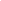 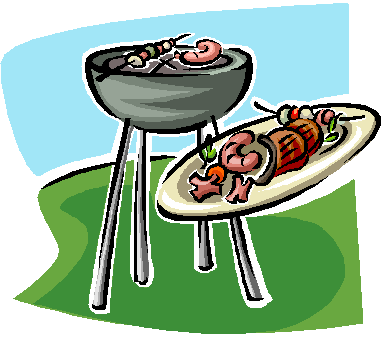 